Hier sind eine Reihe von Verständnisfragen zum Film ...                                       Name:_________________________Der Film ist am Anfang leider unscharf. 
Die rote Krokodilklemme ist mit dem Pluspol, die blaue mit dem Minuspol verbunden.
Die Büroklammer ist mit Kupfer überzogen.Welche Reaktion läuft am Pluspol ab?Welche Reaktion läuft am Minuspol ab?Wozu dient die verdünnte SalzsäureAKKappenbergBüroklammerbatterieE07aAKKappenbergCu/ZnE07a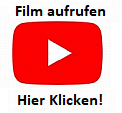 